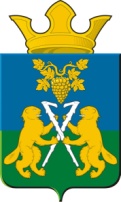 АДМИНИСТРАЦИЯ НИЦИНСКОГО СЕЛЬСКОГО ПОСЕЛЕНИЯСЛОБОДО-ТУРИНСКОГО МУНИЦИПАЛЬНОГО РАЙОНА СВЕРДЛОВСКОЙ ОБЛАСТИП О С Т А Н О В Л Е Н И ЕОт 03  августа 2023 года                                                                                               с.Ницинское                                               № 79О проведении на территории  Ницинского  сельского поселения месячника, посвященного Дню пенсионера в Свердловской области      Во исполнение указа Губернатора Свердловской области от 30.07.2013г. № 403-УГ «О проведении Дня пенсионера в Свердловской области» ПОСТАНОВЛЯЮ: 1. Провести на территории Ницинского сельского поселения месячник, посвященный Дню пенсионера в Свердловской области с 14.08.2023 г. по 01.10.2023 г. 2. Утвердить: 2.1. Состав рабочей группы по подготовке и проведению мероприятий, посвященных Дню пенсионера в Свердловской области (приложение №1); 2.2. План мероприятий проведения месячника, посвященного Дню пенсионера в Свердловской области (приложение № 2). 3.  Настоящее постановление опубликовать в печатном средстве массовой информации Думы и Администрации Ницинского сельского поселения «Информационный вестнике Ницинского сельского поселения», а так же обнародовать путем размещения  на официальном сайте Ницинского сельского поселения.( www.nicinskoe.ru).4. Контроль за исполнением настоящего постановления оставляю за собойГлава Ницинского сельского поселения                      Т.А.КузевановаПриложение № 1 к постановлению администрации Ницинского сельского поселения от 03.08.2023 г. № 79СОССТАВрабочей группы по подготовке и проведению мероприятий на территории Ницинского сельского поселения посвященных Дню пенсионера в Свердловской области                        Кузеванова Т.А        Глава Ницинского сельского поселения;                    Зырянов А.В.            Заместитель главы Ницинского сельского                                                         поселения, руководитель рабочей группы;                    Лапина Т.М.             Директор МБУК «Ницинский КДЦ», заместитель                                                       руководителя рабочей группы;Зырянова И.В.          Председатель Думы Ницинского сельского поселения;Молодых И.А.          Специалист администрации Ницинского сельского                                     поселения;Сергеева Н.В.            Депутат Думы Ницинского сельского поселения.ПланМероприятий МБУК «Ницинский КДЦ» посвященного празднованию Дня пенсионера Свердловской области ,  в августе – октябре 2023 года в Слободо –Туринском районе.№ строкиМероприятияДата проведения Место проведенияОтветственные исполнители12345Организационно-массовые мероприятияОрганизационно-массовые мероприятияОрганизационно-массовые мероприятияОрганизационно-массовые мероприятия1Спортивная программа для пенсионеров «Наш девиз- здоровье и сила»23.08.2023Ницинский ДКСоколовская Ю.В, Сергеева Н.В2Туристический поход «По тропе здоровья»25.08.2023Ницинский ДКСоколовская Ю.В., Сергеева Н.В3Вечер- отдыха «Возраст- это не беда это лучшие года»07.09.2023Ницинский ДКСоколовская Ю.В., Сергеева Н.В4Конкурсная программа «Давайте отдохнем»08.09.2023Ницинский ДКСоколовская Ю.В., Сергеева Н.В5Мастер –класс «Овощ с грядки мы сорвем и поделку соберем» 14.09.2023Ницинский ДКСоколовская Ю.В., Сергеева Н.В6Фото выставка «Овощной калейдоскоп»18.09.2023Ницинский ДКСоколовская Ю.В., Сергеева Н.В.7 Фестиваль для людей пожилого возраста «Осеннее очарование»22.09.2023Ницинский ДКСоколовская Ю.В. Сергеева Н.В8Праздничная программа «Возраст золотой» Дню пожилого человека02.10.2023Ницинский ДКСоколовская Ю.В., Сергеева Н.В9Посиделки для людей пожилого возраста «Вспомним годы удалые»13.10.2023Ницинский ДКСоколовская Ю.В., Сергеева Н.В10Фольклорные посиделки «Утерабес, чай эчабес»28.08.2023Юртовский ДКСагитулина Л.Т., Каримова Г.Ф.11Выставка «Дары осени»07.09.2203Юртовский ДКСагитулина Л.Т., Каримова Г.Ф12Турпоход «Нам некогда скучать»14.09.2023Юртовский ДКСагитулина Л.Т., Каримова Г.Ф13Шашечный турнир20.09.2023Юртовский ДКСагитулина Л.Т., Каримова Г.Ф14Конкурс частушек26.09.2023Юртовский ДК   Сагитулина Л.Т., Каримова Г.Ф15Праздничный концерт к Дню пожилого человека «Золотые струны жизни»01.10.2023Юртовский ДКСагитулина Л.Т., Каримова Г.Ф16Вечер отдыха  «Нам года не беда» открытие месячника  пенсионеров.26.08.2023Звездинский ДККоржавина Е.Н.17Выставка букетов цветов «Цветочный рай»30.08.2023Звездинский ДККоржавина Е.Н.18«Супер бабушка» развлекательная программа.05.09.2023Звездинский ДККоржавина Е.Н.19«Года текут, как строки в книге» 15.09.202.Звездинский ДККоржавина Е.Н.20Мастер класс «Подарок для бабушки и дедушки»20.09.2023Звездинский ДККоржавина Е.Н.21Музыкальная программа «Угадай мелодию»  «Музыка нашей молодости».28.09.2023Звездинский ДККоржавина Е.Н.22«Славим возраст золотой» концерт посвящённый  дню пенсионера.30.09.2023Звездинский ДККоржавина Е.Н.23Вечер отдыха для пожилых людей «Мы за чаем не скучаем»20.08.2023Бобровский ДКПелевина Л.Ю.24Выставка детских рисунков «Бабушка моя, самая красивая»25.08.2023Бобровский ДКПелевина Л.Ю.25Выставка цветов «Осенняя полянка»30.08.2023Бобровский ДКПелевина Л.Ю.26«Спорт это здорово», для людей старшего возраста06.09.2023Бобровский ДКПелевина Л.Ю.27Выставка декоративно-прикладного искусства для людей пожилого возраста «Ниточка к иголочке»14.09.2023Бобровский ДКПелевина Л.Ю.28Концерт для людей пожилого возраста «Мои года- мое богатство»01.10.2023Бобровский ДКПелевина Л.Ю.29Вечер отдыха «Летний вечер»23.08.23Бобровская сельская библиотекаЗырянова Г.Ю.30Спортивные мероприятия для людей пожилого возраста «Мы спортивные бабули»24.08.23Бобровская сельская библиотекаЗырянова Г.Ю.31Выставка детских рисунков «Бабушка моя самая красивая»29.08.23Бобровская сельская библиотекаЗырянова Г.Ю.32Выставка цветов «Осенняя поляна»05.09.23Бобровская сельская библиотекаЗырянова Г.Ю.33Выставка детских поделок «Для моей бабули»14.09.23Бобровская сельская библиотекаЗырянова Г.Ю.34Выставка декоративно прикладного искусства «Ниточка к иголочке»26.09.23Бобровская сельская библиотекаЗырянова Г.Ю.35Тематическое мероприятие «Турпоход идет вперёд»27.09.23Бобровская сельская библиотекаЗырянова Г.Ю.36Игровая программа «За столом»28.09.23Бобровская сельская библиотекаЗырянова Г.Ю.37Концерт для людей пожилого возраста «Мои года мое богатство»01.10.23Бобровская сельская библиотекаЗырянова Г.Ю.38Информационный час «Как сохранить здоровье?»26.08.23Звездинская сельская библиотекаШаламова А.И.39Выставка детских рисунков «Наши бабушки»02.09.23Звездинская сельская библиотекаШаламова А.И.40Литературно-музыкальная гостиная «Пусть музыка живёт»09.09.23Звездинская сельская библиотека Шаламова А.И.41Осенние посиделки «Витамины с грядки»16.09.23Звездинская сельская библиотекаШаламова А.И.42Вечер для пожилых «Не надо печалиться»01.10.23Звездинская сельская библиотека              Шаламова А.И.43Урожай - 2023" - выставка даров осени15.09.23Ницинская сельская библиотека              Боровикова Н.А.44Выставка творческих работ пенсионеров "Мир наших увлечений"22.09.23Ницинская сельская библиотека              Боровикова Н.А.45Выставка рисунков «Мои бабушка и дедушка»      27.09.23Ницинская сельская библиотека              Боровикова Н.А.46Игра-викторина «Сказочные старики и старушки»29.09.23Ницинская сельская библиотека              Боровикова Н.А.